This letter is also available in large print and other formats and languages, upon request. Please call NHS Grampian Corporate Communications on (01224) 551116 or (01224) 552245 or email gram.equalityfeedback@nhs.scotCarden Medical Centre, Camphill Medical Practice & Torry Medical PracticeDear PatientThe Aberdeen City Health and Social Care Partnership (HSCP) manage a number of GP Practices in Aberdeen City, including the Carden Medical Centre, Camphill Medical Practice and Torry Medical Practice.  Last year we proposed that a number of GP Practices including Carden, Camphill and Torry, should be run by the GP’s themselves. The vast majority of GP Practices in Grampian are run in this way. This local management brings benefits to both GP’s and patients.I am pleased to let you know that arrangements have now been made for Carden Medical Centre, Camphill Medical Practice and Torry Medical Practice to be run in future by a Social Enterprise Group known as River Dee Medical Group.  This will be run by GP representatives from each of the three practices and staffed by the existing teams.You do not need to take any action in response to this letter, you will remain on the Practice List of Camphill Medical Practice and you should notice no immediate changes. If you have any queries about the new arrangements, please email to: gram.primarycaresupportachscp@nhs.scot, or call 01224 655625 to leave a message and a member of staff will call you back.Yours faithfully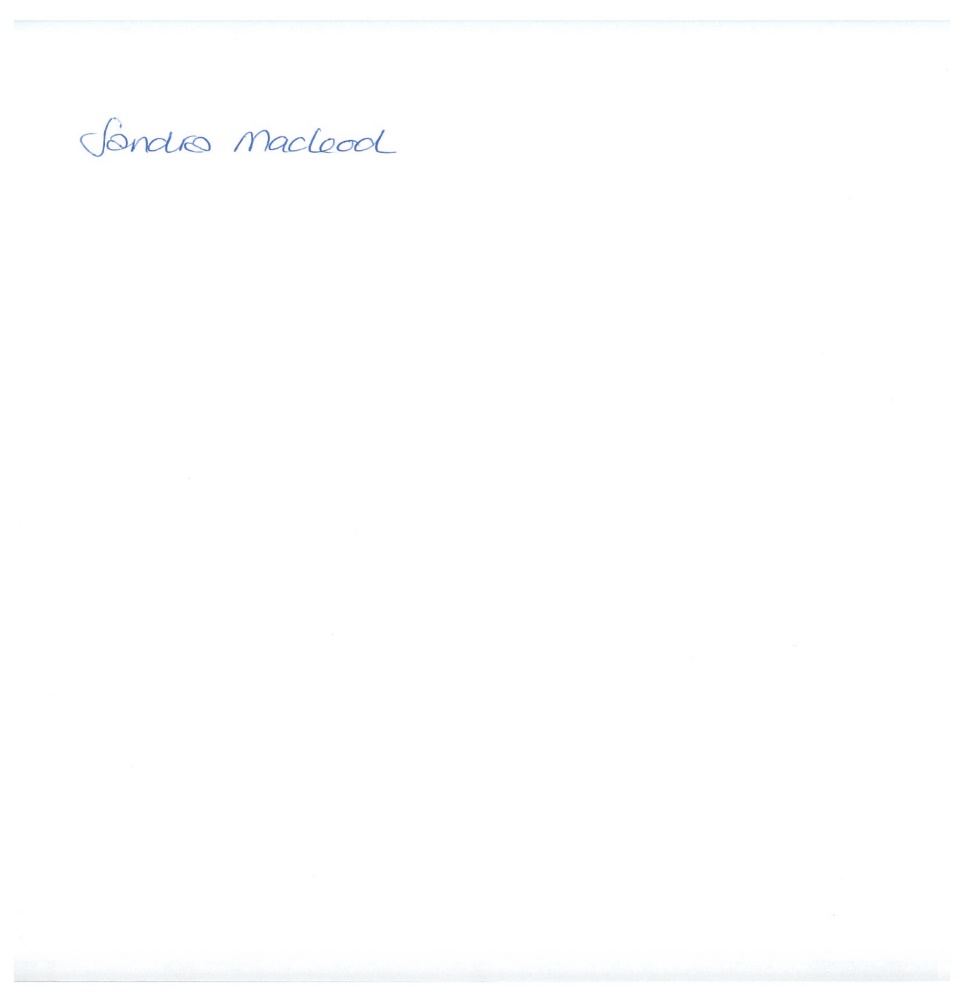 Sandra MacLeodChief OfficerAberdeen Health and Social Care Partnership